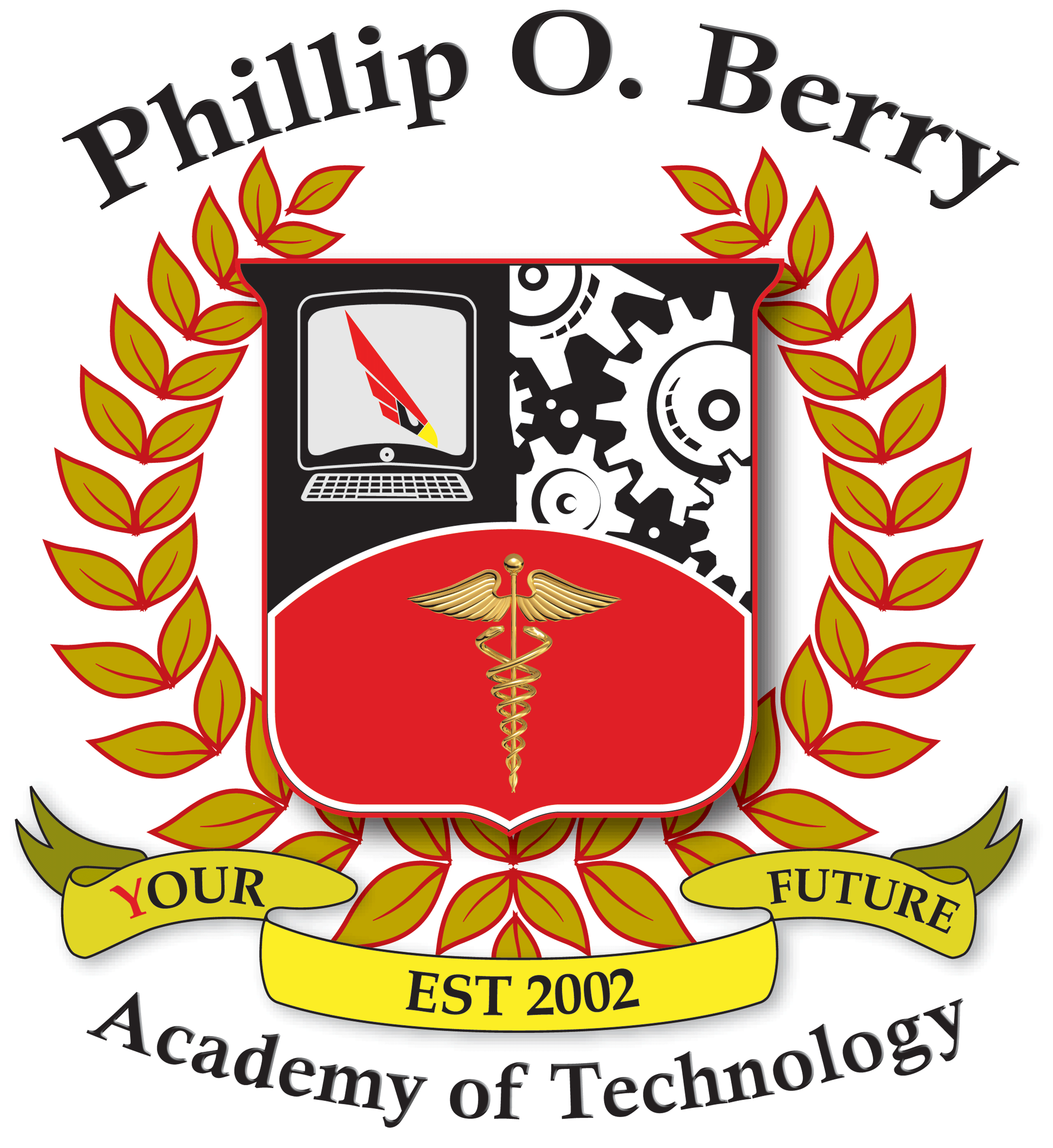 Local Companies that use WorkKeys to screen future employees:911 Communications Call CentersJohnsonville SausageShutterflySubaruEnergizerNAPA Auto PartsAdeeco StaffingDriveTimeMarriottCaroline UrologyGuitar CenterDollar GeneralJust to name a few….For more companies in the Charlotte area that use WorkKeys, visit: http://www.indeed.com/jobs?q=Work+Keys&l=Charlotte,+NC&start=20